Schedule: “Beyond Iberian Colonialisms: Spanish Arabs and the Fate of the Western Sahara”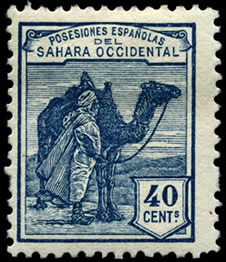 Friday, April 4th. Nolte Center for Continuing Education 125. East Bank.Introduction. Michelle Hamilton, William Viestenz, Barbara Frey9:15.Panel I: The Saharan Experience9:30-11:00Stephen Zunes. University of San Francisco. Professor of Politics and International Studies; Chair of Middle Eastern Studies. “Western Sahara and U.S. Policy: 1975 to the Present.”Raul Marrero-Fente, Professor of Spanish and Law, University of Minnesota. "La historia olvidada de los sarahauis en Cuba."Janet Lenz, Director. Not Forgotten International, WI. “Americans Who Have Not Forgotten the Saharawi. (A Grass Roots Movement)”Panel II: Saharan Literature and Human Rights11:30-1:1511:30-12:15 Bahia Mahmud Hamadi. Anthropology. Universidad Complutense, Madrid. “La dimensión del verso en la Historia saharaui y el debate poético social y político, tercer auge en la literatura saharaui del siglo XX”.12:15-12:45 Limam Boicha. Poet, author, and member of the Generación de la Amistad based in Madrid. "Poemas y Ritos bajo una Jaima Saharaui.”12:45-1:15 Adolfo Campoy. Assistant Professor of Modern Languages and Literatures, Oakland University. "Western Sahara: Discourses of Solidarity."Lunch 1:15-2:15Plenary: Aminatou Haidar, “Sahrawi Women and Peaceful Resistence”2:15-3:15Aminatou Haidar is a Sahrawi human rights activist and an advocate of the independence of Western Sahara and president of the Collective of Sahrawi Human Rights Defenders (CODESA). Known as "Sahrawi Gandhi" for her nonviolent protests, she was imprisoned from 1987 to 1991 and from 2005 to 2006 on charges related to her independence advocacy. In 2009, she attracted international attention when she staged a hunger strike after being denied re-entry into Moroccan-occupied Western Sahara. Haidar has won several international human rights awards for her work, including the 2008 Robert F. Kennedy Human Rights Award and the 2009 Civil Courage Prize. In 2012 she was nominated to the Nobel Peace Prize.Film Screening of Hijos de las nubes, la última colonia (2012)6:15, St. Anthony Main Theater (SE 115 Main St., Minneapolis)Regional premiere as part of the Minneapolis-St. Paul International Film Festival.Saturday, April 5th. Nolte Center 125. East Bank.9:00am-2:00pm, Educator WorkshopAny questions or concerns, contact: William Viestenz (wviesten@umn.edu, Folwell 214L), Michelle Hamilton (hamilton@umn.edu, Folwell 209) or Meridith Cody (612-624-1170, 214 Folwell).Sponsored by: Iberian Studies Initiative, Institute for Global Studies, European Studies Consortium, The Imagine Grant Special Events Fund, Spanish & Portuguese, African Initiative, Human Rights Program, Gender, Women & Sexuality Studies